Instrucciones: El plan de apoyo consta de dos partes: Primero, el estudiante debe realizar un taller (valor 50%) que relaciona las temáticas vista durante el periodo, el cual debe presentar de manera ordenada en un trabajo escrito (En hojas de block tamaño carta). Segundo, el estudiante debe presentar una evaluación escrita (valor 50%) después de entregar el taller.PD: El estudiante que no realiza el taller no presenta evaluación.Aplica las potencias de i para encontrar el resultado de las siguientes operaciones.Resuelve las siguientes adiciones de números complejos.Resuelve las siguientes restas de números complejos.Resuelve las siguientes multiplicaciones de números complejos.Resuelve las siguientes divisiones de números complejos.Encuentra la pendiente y el intersecto de las siguientes rectas. Grafícalas y diga si son rectas paralelas, perpendiculares o secantes.    y       y       y   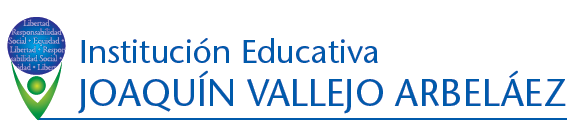 INSTITUCIÓN EDUCATIVA JOAQUÍN VALLEJO ARBELÁEZ INSTITUCIÓN EDUCATIVA JOAQUÍN VALLEJO ARBELÁEZ INSTITUCIÓN EDUCATIVA JOAQUÍN VALLEJO ARBELÁEZ INSTITUCIÓN EDUCATIVA JOAQUÍN VALLEJO ARBELÁEZ INSTITUCIÓN EDUCATIVA JOAQUÍN VALLEJO ARBELÁEZ Plan  de ApoyoPlan  de ApoyoPlan  de ApoyoPlan  de ApoyoPlan  de ApoyoEstudiante:Estudiante:Estudiante:Período 3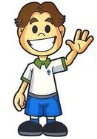 Área o asignatura: MatemáticasGrado/Grupo: 9°Grado/Grupo: 9°Grado/Grupo: 9°Docente: Hugo Enrique Martínez VergaraCalificaciónFecha de entregaFecha de entregaJornada: Mañana         Sede: Principal